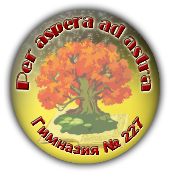 Государственное бюджетное общеобразовательное учреждение Гимназия №227 Фрунзенского  района Санкт-Петербурга  (ГБОУ Гимназия №227 Санкт-Петербурга)Турку ул., д.30, лит.А Санкт-Петербург, 192241    т. (812) 573 97 09     т./ф. (812) 573 97 10    Е-mail: gim227@yandex.ruУчебно-методический комплексна 2015/2016 учебный годСанкт-Петербург 2015Учебно-методический комплексна  2015-2016 учебный год(составлен на основе Приказа Минобрнауки РФ № 253 от 31.03.2014г. «Об утверждении федеральных перечней учебников, рекомендованных к использованию при реализации имеющих государственную аккредитацию образовательных программ начального общего, основного общего, среднего общего образования»)  Начальное общее образование Учебно-методический комплексна  2015-2016 учебный год (составлен на основе Приказа Минобрнауки РФ № 253 от 31.03.2014г. «Об утверждении федеральных перечней учебников, рекомендованных к использованию при реализации имеющих государственную аккредитацию образовательных программ начального общего, основного общего, среднего общего образования»)  Основное общее образование Учебно-методический комплексна  2015-2016 учебный год (составлен на основе Приказа Минобрнауки РФ № 253 от 31.03.2014г. «Об утверждении федеральных перечней учебников, рекомендованных к использованию при реализации имеющих государственную аккредитацию образовательных программ начального общего, основного общего, среднего общего образования»)  Среднее общее образованиеСогласовано:                           на заседании МС протокол №    от _____Зам. директора по НМР _______ Н.В. Седова                                    Согласовано:                           на заседании ПС протокол №   от _______Секретарь _______ Л.С.Малеева                                    Утверждаю:Приказ №_________ от _______________Директор гимназии_____________ В.А. СедовклассПредметНазвание учебной программыИспользуемые учебникиИспользуемые учебные пособия(РТ, контурные карты и др.)Используемые учебно-методические материалы (задачники, словари, атласыКол-во обучающихсяВ библиотекеВыданообучающимсяВыдано на кабинет1Русский языкШкола РоссииВ.Г.Горецкий, В.А.Кирюшин, Л.А.Виноградская и др. (Ч.1,2) Азбука М.: Просвещение, 2011,12, 15В.П.Канакина, В.Г.Горецкий. Русский язык 1 кл. М.: Просвещение, 2012Илюхина В.А. Чудо-пропись.1 кл. В 4-х ч.       М.: Просвещение, 2014В.П.Канакина Раб.тетрадь1 кл.. М.: Просвещение, 20158585123/8590/8585/8585/85--1Литературное чтениеШкола РоссииЛ.Ф.Климанова,В.Г.Горецкий, М.В.Голованова Литературное чтение 1 кл. (Ч.1,2) М.:Просвещение, 2012М.В.Бойкина. Литературное чтение. 1 кл. Раб.тетрадь М.: Просвещение, 20158585/8585/85-1МатематикаШкола РоссииМ.И.Моро, С.И.Волкова, С.В.Степанова Математика (Ч.1,2) 1 кл. М.: Просвещение, 2012М.И.Моро, Математика 1 кл. Раб.тетрадь М.:Просвещение, 2015ВолковаС.И. Математика.1 кл.Проверочные работыМ.:Просвещение,2015МороМ.И.,ВолковаС.И. Для тех, кто любит математику.Учебн.пособие 1 кл. М.:Просвещение,20158585/85/85/8585/85/85/85-1Окружающий мир (Человек, природа, общество)Школа РоссииА.А.Плешаков. Окружающий мир 1 кл. (Ч.1,2) М.: Просвещение, 2012А.А.Плешаков. Окружающий мир  Раб.тетрадь 1 кл. В 2-х частях М.: Просвещение, 2015А.А.Плешаков. Окружающий мир 1 кл. Тесты  М.: Просвещение, 20148585/85/8585/85/85-1МузыкаШкола РоссииЕ.Д.Критская, Г.П.Сергеева, Т.С.Шмагина Музыка 1 кл. М.:Просвещение2014858585-1ИЗОШкола РоссииЛ.А.Неменская Изобразительное искусство 1 кл. М.: Просвещение, 20148515-151Технология (труд)Школа РоссииН.И.Роговцева, Н.В.Богданова, И.П. Фрейтаг Технология 1 кл. М.: Просвещение, 2012Н.И.Роговцева Технология 1кл. Раб.тетрадь М.: Просвещение, 20158585/8585/85-1Физическая культураШкола РоссииВ.И.Лях Физическая культура 1-4 кл. М.:Просвещение20148510-102Русский языкШкола РоссииВ.П.Канакина, В.Г.Горецкий. Русский язык 2 кл. (Ч.1,2) М.: Просвещение, 2012В.П.Канакина Раб.тетрадь 2кл. М.: Просвещение, 20157590/7875/75-2Иностранный язык (Английский язык)Школа РоссииИ.Н.Верещагина Английский язык 2 кл. (Ч.1,2) М.: Просвещение, 2012И.Н.Верещагина Английский язык 2 кл. Раб.тетрадьМ.: Просвещение, 20147580/7875/75-2Литературное чтениеШкола РоссииЛ.Ф.Климанова,В.Г.Горецкий, М.В.Голованова Литературное чтение 2 кл. (Ч.1,2) М.: Просвещение, 2012М.В.Бойкина. Литературное чтение. 2 кл. Раб.тетрадь М.: Просвещение, 20147580/7875/75-2МатематикаШкола РоссииМ.И.Моро, С.И.Волкова, С.В.Степанова Математика 2 кл. (Ч.1,2) М.: Просвещение, 2012С.И.Волкова Математика 2 кл. Проверочные работыМ.: Просвещение, 2015М.И.Моро, С.И.Волкова Раб.тетрадь  М.: Просвещение, 2015 МороМ.И.,ВолковаС.И. Для тех, кто любит математику.Учебн.пособие 2 кл. М.:Просвещение,20147580/78/78/7875/75/75/75-2Окружающий мир (Человек, природа, общество)Школа РоссииА.А.Плешаков. Окружающий мир 2 кл. (Ч.1,2) М.: Просвещение, 2012А.А.Плешаков. Окружающий мир  2 кл. Раб.тетрадь в 2-х частях М.: Просвещение, 2014А.А.Плешаков. Окружающий мир 2 кл. Тесты  М.: Просвещение, 20147580/78/7875/75/75-2МузыкаШкола РоссииЕ.Д.Критская, Г.П.Сергеева, Т.С.Шмагина Музыка 2 кл. М.:Просвещение, 2014758075-2ИЗОШкола РоссииЕ.И.Коротаева Изобразительное искусство 2 кл. Искусство и ты. М.: Просвещение, 20147515-152Технология (труд)Школа РоссииН.И.Роговцева, Н.В.Богданова, И.П. Фрейтаг Технология 2 кл. М.: Просвещение, 2012Н.И.Роговцева Технология 2кл. Раб.тетрадь М.: Просвещение, 20157580/7875/75-2Физическая культураШкола РоссииВ.И.Лях Физическая культура 1-4 кл. М.:Просвещение,20147510-103Русский языкШкола РоссииВ.П.Канакина, В.Г.Горецкий. Русский язык 3 кл. (Ч.1,2) М.: Просвещение, 2012В.П.Канакина Раб.тетрадь 3кл. (Ч.:1,2) М.: Просвещение, 20147590/7575/75-3Иностранный язык (Английский язык)Школа РоссииИ.Н.Верещагина Английский язык 3 кл. (Ч.1,2) М.: Просвещение, 2012И.Н.Верещагина Английский язык 3 кл. Раб.тетрадьМ.: Просвещение, 20147587/7875/75-3Литературное чтениеШкола РоссииЛ.Ф.Климанова,В.Г.Горецкий, М.В.Голованова Литературное чтение 3 кл. (Ч.1,2) М.: Просвещение, 2012М.В.Бойкина. Литературное чтение. 2 кл. Раб.тетрадь М.: Просвещение, 20147590/7875/753МатематикаШкола РоссииМ.И.Моро, С.И.Волкова, С.В.Степанова Математика 3 кл. (Ч.1,2) М.: Просвещение, 2012С.И.Волкова Математика 3 кл. Проверочные работыМ.: Просвещение, 2015М.И.Моро Математика 3 кл. Раб.тетрадь в 2-х ч. М.: Просвещение, 2014 МороМ.И.,ВолковаС.И. Для тех, кто любит математику.Учебн.пособие 3кл. М.:Просвещение,20147590/78/78/7875/75/75/75-3Окружающий мир (Человек, природа, общество)Школа РоссииА.А.Плешаков. Окружающий мир 3 кл. (Ч.1,2) М.: Просвещение, 2012А.А.Плешаков. Окружающий мир 3 кл. Раб.тетрадь в 2-х частях М.: Просвещение, 2014А.А.Плешаков. Окружающий мир 3 кл. Тесты  М.: Просвещение, 20147590/7875/75/75-3МузыкаШкола РоссииЕ.Д.Критская, Г.П.Сергеева, Т.С.Шмагина Музыка 3 кл. М.:Просвещение, 2014759075-3ИЗОШкола РоссииЕ.И.Коротаева Изобразительное искусство 3 кл. Искусство вокруг нас. М.: Просвещение, 20147515-153Технология (труд)Школа РоссииН.И.Роговцева, Н.В.Богданова, И.П. Фрейтаг Технология 3 кл. М.: Просвещение, 2012Н.И.Роговцева Технология 3 кл. Раб.тетрадь М.: Просвещение, 20157590/7875/75-3Физическая культураШкола РоссииВ.И.Лях Физическая культура 1-4 кл. М.:Просвещение,20147510-104Русский языкШкола РоссииВ.П.Канакина, В.Г.Горецкий. Русский язык 4 кл. (Ч.1,2) М.: Просвещение, 2012В.П.Канакина Русский язык 4 кл. Раб.тетрадь в 2-х ч. М.: Просвещение, 20148190/8481/81-4Иностранный язык (Английский язык)Школа РоссииИ.Н.Верещагина Английский язык 4 кл. (Ч.1,2) М.: Просвещение, 2012И.Н.Верещагина Английский язык 4 кл. Раб.тетрадьМ.: Просвещение, 20148190/8481/81-4Литературное чтениеШкола РоссииЛ.Ф.Климанова,В.Г.Горецкий, М.В.Голованова Литературное чтение 4 кл. (Ч.1,2) М.: Просвещение, 2012Бойкина М.В.Рабочаятетрадь по литературному чтению 4 кл. М.: Просвещение,2014Кутявина С.В. Литературное чтение.4 кл. КИМ. М.:ВАКО,20158190/84/5781/81574МатематикаШкола РоссииМ.И.Моро, С.И.Волкова, С.В.Степанова Математика 4 кл. (Ч.1,2) М.: Просвещение, 2012С.И.Волкова Математика 4 кл. Проверочные работыМ.: Просвещение, 2015С.И.Волкова Математика 4 кл. Раб.тетрадь в 2-х ч. М.: Просвещение, 2014 МороМ.И.,ВолковаС.И. Для тех, кто любит математику.Учебн.пособие 4кл. М.:Просвещение,20148190/84/84/8481/81/81/81-4Окружающий мир (Человек, природа, общество)Школа РоссииА.А.Плешаков. Окружающий мир 4 кл. (Ч.1,2) М.: Просвещение, 2012А.А.Плешаков. Окружающий мир 4 кл. Раб.тетрадь в 2-х частях М.: Просвещение, 2014А.А.Плешаков, Н.Н.Гара, З.Д.Назарова Окружающий мир 4 кл. Тесты  М.: Просвещение, 20148190/84/8481/81/81-4Основы духовно-нравственной культурыШкола РоссииА.В. Кураев Основы православной культуры   М.: Просвещение, 2014А.И. Шемшурина Основы светской этики М.: Просвещение, 20148160/30-60/214МузыкаШкола РоссииЕ.Д.Критская, Г.П.Сергеева, Т.С.Шмагина Музыка 4 кл. М.:Просвещение, 2014819081-4ИЗОШкола РоссииЛ.А.Неменская Изобразительное искусство 4 кл. Каждый народ - художник. М.: Просвещение, 20148115-154Технология (труд)Школа РоссииН.И.Роговцева, Н.В.Богданова, И.П. Фрейтаг Технология 4 кл. М.: Просвещение, 2012Н.И.Роговцева Технология 4 кл. Раб.тетрадь М.: Просвещение, 20148190/8481/81-4Физическая культураШкола РоссииВ.И.Лях Физическая культура 1-4 кл. М.:Просвещение,20148110-10классПредметНазвание учебной программыИспользуемые учебникиИспользуемые учебные пособия(РТ, контурные карты и др.)Используемые учебно-методические материалы (задачники, словари, атласыКол-во обучающихсяВ библиотекеВыданообучающимсяВыдано на каби-нет5Русский языкМ.Т.Баранов, Т. А. Ладыженская, Н. М. Шанский «Программы общеобразовательных учреждений. Русский язык . 5-9 класс», М:, Просвещение, 2010«Русский язык», 5 класс, под ред             Т.А. Ладыженской, М:, Просвещение, 2014608560-5ЛитератураПрограммы общеобразовательных учреждений по литературе для 5-11 классов, ред. В.Я.Коровиной, М:, Просвещение, 2012«Литература», 5 класс, в 2 ч., под ред. В.Я.Коровиной, М:, Просвещение, 2014608560-5МатематикаПрограмма  Математика 5-6 классы. Авт.-сост. Т.А.Бурмистрова, М: Просвещение, 2011Математика 5 класс Авт.: Н.Я.Виленкин, В.И. Жохов, А.С. Чесноков, С.И. Шварцбурд  М:Мнемозина, 2014Ерина Т.М.Рабочая тетрадь по математике.5 кл.М.:Экзамен,20156085/6560/60-5ИсторияВсеобщая история: Рабочие программы. Предметная линия учебников А.А. Вигасина – О.С. Сороко-Цюпы. 5-9 классы. М.: Просвещение, 2011.А.А.Вигасин, Г.И. Годер, И.С. Свенцицкая «История Древнего мира» М: Просвещение, 2014История древнего мира, 5 класс, Атлас, Новосибирск, Картография, 20156085/1560-/155БиологияПрограммы для общеобразовательных  учреждений к комплекту учебников, созданных под руководством В. В. Пасечника / авт.-сост. Г. М.  Пальдяева. – М.: Дрофа, 2012 г.   В. В. Пасечник,Биология. Бактерии, грибы, растения. 5 классМ:, Дрофа, 2013В. В. Пасечник,Биология. Бактерии, грибы, растения. 5 класс. Рабочая тетрадь,М:, Дрофа, 20156082/6560/60-5ГеографияПрограмма курса «География. 5-9 классы»/ Автор-составитель Домогацких Е.М. — М.: ООО «Русское слово – учебник», Программа основного общего образования по географии, 2012Домогацких Е.М. и др. Введение в географию, 5 класс, М.: ООО «Русское слово», 2015 Домогацких Е.М., Домогацких Е.Е., рабочая тетрадь к учебнику «География. Введение в географию», 5 класс, М.: ООО «Русское слово», 2015 Банников С., Домогацких Е. Атлас: География. Введение в географию. Физическая география. 5-6 класс, М.: ООО «Русское слово», 20156075/65/6560/60/60-5Обществознание Соболева О.Б., Медведева О.В., Обществознание: программа. 5-9 классы общеобразовательных учреждений. ФГОС, М:, Вентана-Граф, 2012О.Б.Соболева, О.В.Иванов, Обществознание-учебник, 5 класс, М:, Вентана-Граф, 2015О.Б.Соболева, К.К.Трухина, Обществознаие. Рабочая тетрадь, М:, Вентана-Граф, 20156065/6560/60-5МХКДанилова Г.И. Мировая художественная культура. Программы для общеобразовательных учреждений. 5 -11 классы. Издательство "Дрофа", 2012Данилова Г.И. Искусство, 5 класс,  М.: Дрофа, 20146020-205Изобразительное искусствоПрограммы общеобразовательных учреждений Изобразительное искусство и художественный труд, Б.М.Неменский, М:, Просвещение, 2010Н.А.Горяева, О. В. Островская под ред: Б. М. Неменский Изобразительное искусство. Декоративно-прикладное искусство, М:, Просвещение, 20156015-155МузыкаПрограмма по музыке 1-7кл. Е.Д.Критская, Г.П.Сергеева, М.: «Просвещение» 2011Музыка, учебник 5 кл. Е.Г.Сергеева, Е.Д.Критская, М.: «Просвещение», 20156015-155Физическая культураПрограммы общеобразовательных учреждений. Комплексная программа физического воспитания учащихся 1-11 классов,В.И.Лях, М:, Просвещение, 2012Физическая культура, 5-7 класс, под ред. Виленского М.Я, М.: Просвещение, 2014602-25ТехнологияТехнология. Обслуживающий труд. Программа 5-8 классы, О.А.Кожина, М:, Дрофа, 2014 г.Технология. Обслуживающий труд. 5 класс, О. А. Кожина, Е. Н. Кудакова, С. Э. Маркуцкая, М:, Дрофа, 20146020-205Иностранный язык (Английский язык)Программа для общеобразовательных учреждений по английскому языку, 2- 11 классы, под ред. Афанасьевой О.В., Михеевой И.В., Языковой Н.В., М:, Просвещение, 2010Английский язык. V класс: учеб. Для общеобразоват. Орг. И шк. С углубл. Изучением англ.яз.  c прил. На электрон. Носит. В В 2 ч. Ч. 1 / И.Н. Верещагина, О.В. Афанасьева. – 2-е изд. – М.: Просвещение, 2013. – 174 с. : ил.  И.Н. Верещагина, О.В. Афанасьева, Английский язык. V класс. Рабочая тетрадь, М.: Просвещение, 20156080/6560/60-5Второй иностранный язык (Финский язык)Программа по финскому языку в качестве второго иностранного, базовый уровень, Н.В.Белкина, В.К.Кочергина, Н.Н.Полковцева, Е.Ч.Запорожчук, СПб:, Астерион, 2012Учебник-тетрадь Кочергина В. К., Hauskasti Suomea 1. – КАРО, 2015Учебник-тетрадь Кочергина В. К., Hauskasti Suomea 1. – КАРО, 20153030/3030/30-5Второй иностранный язык (Французский язык)Программа общеобразовательных учреждений Французский язык  как второй иностранный  5-9 классыАвтор Н.А. Селиванова М: Просвещение, 2013«Синяя птица 5. Часть 1», Э.М.Береговская, М:, Просвещение, 2013«Синяя птица 5», Рабочая тетрадь,  Э.М.Береговская, М:, Просвещение, 20151515/1515/15-5Второй иностранный язык (Немецкий язык)Немецкий язык, рабочие программы. Предметная линия учебников «горизонты», 5-9 класс, М.М.Аверин, Е.Ю.Гуцалюк, Е.Р.Харченко, М:, Просвещение, 2013Горизонты 5, М.Н.Аверин и др., М:, Просвещение, 2013Горизонты 5, Рабочая тетрадь, М.Н.Аверин и др., М:, Просвещение, 20131530/1515/15-6Русский языкМ.Т.Баранов, Т. А. Ладыженская, Н. М. Шанский «Программы общеобразовательных учреждений. Русский язык . 5-9 класс», М:, Просвещение, 2010«Русский язык», 6 класс, под ред             Т.А. Ладыженской, М:, Просвещение, 2014687568-6ЛитератураПрограммы общеобразовательных учреждений по литературе для 5-11 классов, ред. В.Я.Коровиной, М:, Просвещение, 2012«Литература», 6 класс, в 2 ч., под ред. В.Я.Коровиной, М:, Просвещение, 2015687568-6МатематикаПрограмма  Математика 5-6 классы. Авт.-сост. Т.А.Бурмистрова, М: Просвещение, 2011Математика  6 класс Авт.:Н.Я. Виленкин, В.И. Жохов, А.С. Чесноков, С.И. Шварцбурд  М:Мнемозина, 2013688068-6ИсторияГодер Г.И., Вигасин А.А. Шевченко Н.И. История Средних веков  // Всеобщая история: Рабочие программы. Предметная линия учебников А.А. Вигасина – О.С. Сороко-Цюпы. 5-9 классы. М.: Просвещение, 2011.Данилов А.А., Косулина Л.Г., Морозов А.Ю. История России с Древнейших времен до конца XVI века. // История России: Рабочие программы. Предметная линия учебников А.А. Данилова. Л.Г. Косулиной. 6-9 классы. М.: Просвещение, 2011.Агибалова Е.В, Донской Г.М. История Средних веков. Учебник для 6 класса общеобразов. учрежд. М.: Просвещение, 2014.Данилов А.А., Косулина Л.Г. История России: С древнейших времен до конца XVI века: Учебник для 6 класса. М.: Просвещение, 2014.6875/7568/68-6БиологияПрограммы для общеобразовательных  учреждений к комплекту учебников, созданных под руководством В. В. Пасечника / авт.-сост. Г. М.  Пальдяева. – М.: Дрофа, 2012 г.   В.В.Пасечник Биология Многообразие покрытосеменных растений М: Дрофа, 2013687868-6ГеографияПрограмма курса «География. 5-9 классы»/ Автор-составитель Домогацких Е.М. — М.: ООО «Русское слово – учебник», Программа основного общего образования по географии, 2012Е.М.Домогацких, Н.И.Алексеевский География, 6 класс М: Руское слово, 2013Банников С., Домогацких Е. Атлас: География. Введение в географию. Физическая география. 5-6 класс, М.: ООО «Русское слово», 2015687568-6Обществознание (включая экономику и право)Соболева О.Б., Медведева О.В., Обществознание: программа. 5-9 классы общеобразовательных учреждений. ФГОС, М:, Вентана-Граф, 2012Барабанов В.В., Насонова И.П. Обществознание. 6 класс / Под ред. Г.А. Бордовского. М: «Вентана-граф», 2013.687568-6МХКДанилова Г.И. Мировая художественная культура. Программы для общеобразовательных учреждений. 5 -11 классы. Издательство "Дрофа", 2012Данилова Г.И. Искусство, 6 класс,  М.: Дрофа, 20146820-206Искусство (Изобразительное искусство)Программы общеобразовательных учреждений Изобразительное искусство и художественный труд, Б.М.Неменский, М:, Просвещение, 2010Б. М.Неменский,  Изобразительное искусство. Изобразительное искусство в жизни человека, М:,Просвещение, 20156815-156Искусство (Музыка)Программа по музыке 1-7кл. Е.Д.Критская, Г.П.Сергеева, М.: «Просвещение» 2011Музыка, учебник 6 кл. Е.Г.Сергеева, Е.Д.Критская, М.: «Просвещение», 2014.6815-156Физическая культураПрограммы общеобразовательных учреждений. Комплексная программа физического воспитания учащихся 1-11 классов,В.И.Лях, М:, Просвещение, 2012Физическая культура, 5-7 класс, под ред. Виленского М.Я, М.: Просвещение, 2014682-26ТехнологияТехнология. Обслуживающий труд. Программа 5-8 классы, О.А.Кожина, М:, Дрофа, 2014 г.Технология. Обслуживающий труд. 6 класс, О. А. Кожина, Е. Н. Кудакова, С. Э. Маркуцкая, М:, Дрофа, 20146820-206Иностранный язык (Английский язык)Программа для общеобразовательных учреждений по английскому языку, 2- 11 классы, под ред. Афанасьевой О.В., Михеевой И.В., Языковой Н.В., М:, Просвещение, 2010Английский язык. VI класс: учеб. Для общеобразоват. Орг. И шк. С углубл. Изучением англ.яз.  c прил. На электрон. Носит. В В 2 ч. Ч. 1 / О.В. Афанасьева, И.В. Михеева. –  М.: Просвещение, 2013. – 126 с. : ил. 688068-6Второй иностранный язык (Финский язык)Программа по финскому языку в качестве второго иностранного, базовый уровень, Н.В.Белкина, В.К.Кочергина, Н.Н.Полковцева, Е.Ч.Запорожчук, СПб:, Астерион, 2012Учебник-тетрадь Кочергина В. К., Hauskasti Suomea . – КАРО, 2013Учебник-тетрадь Кочергина В. К., Hauskasti Suomea . – КАРО, 20134242/4242/42-6Второй иностранный язык (Французский язык)Программа общеобразовательных учреждений Французский язык  как второй иностранный  5-9 классыАвтор Н.А. Селиванова М: Просвещение, 2013«Синяя птица 5. Часть 2», Э.М.Береговская, М:, Просвещение, 2013121512-6Второй иностранный язык (Немецкий язык)Немецкий язык, рабочие программы. Предметная линия учебников «горизонты», 5-9 класс, М.М.Аверин, Е.Ю.Гуцалюк, Е.Р.Харченко, М:, Просвещение, 2013Горизонты 6, М.М.Аверин и др., М:, Просвещение, 2013143014-7Русский языкМ.Т.Баранов, Т. А. Ладыженская, Н. М. Шанский «Программы общеобразовательных учреждений. Русский язык . 5-9 класс», М:, Просвещение», 2010«Русский язык», 7 класс, под ред             Т.А. Ладыженской, М:, Просвещение, 2014657565-7ЛитератураПрограммы общеобразовательных учреждений по литературе для 5-11 классов, ред. В.Я.Коровиной, М:, Просвещение, 2012«Литература», 7 класс, в 2 ч., под ред. В.Я.Коровиной, М:, Просвещение, 2010, 2013658165-7АлгебраПрограмма для общеобразовательных учреждений по алгебре, автор Ш.А.Алимов М: Просвещение, 2009Колягин, Ю.В.Сидоров, М.В.Ткачева, Н.Е. Федорова, М.И.Шабунин  Алгебра 7, М., Просвещение, 2014657565-7 ГеометрияПрограмма для общеобразовательных учреждений по геометрии, автор Л.С.Атанасян, М:Просвещение, 2009Л.С.Атанасян и др. Геометрия 7-9, М:Просвещение, 2014656565-7ИсторияЮдовская А.Я., Ванюшкина Л.М. История Нового Времени: 1500-1800 // Всеобщая история: Рабочие программы. Предметная линия учебников А.А. Вигасина – О.С. Сороко-Цюпы. 5-9 классы. М.: Просвещение, 2011.Данилов А.А., Косулина Л.Г., Морозов А.Ю. История России: конец XVI-XVIII век. // История России: Рабочие программы. Предметная линия учебников А.А. Данилова. Л.Г. Косулиной. 6-9 классы. М.: «Просвещение», 2011.А.Я.Юдовская, П.А.Баранова, Л.М.Ванюшкина Новая история 1500-1800 г.г. М: Просвещение, 2012 А.А.Данилова, Л.Г.Косулина История России, конец XVI-XVIII век, 7 класс, М: Просвещение, 20136575/7565/65-7Обществознание (включая экономику и право)Соболева О.Б., Медведева О.В. Обществознание. Программа 5-9 классы общеобр. учреждений. М.: «Вентана-Граф», 2012.Соболева О.Б., Корсун Р.П. Обществознание: Человек в обществе. 7 класс / Под ред. Г.А. Бордовского. М.: «Вентана-граф», 2013657565-7ГеографияПрограмма курса «География. 5-9 классы»/ Автор-составитель Домогацких Е.М. — М.: ООО «Русское слово – учебник», Программа основного общего образования по географии, 2012Е.М.Домогацких, Н.И.Алексеевский География, 7 класс М: Руское слово, 2013657565-7БиологияБиология.5-11классы: программы для общеобразовательных учреждений к комплекту учебников, созданных под руководством В. В. Пасечника                                    / авт.-сост. Г. М. Пальдяева. – М.: Дрофа, 2010 В.В.Латюшин, В.А.Шапкин Биология. Животные.(ФГОС) М: Дрофа, 2013, 20156514565-7ФизикаПрограммы для общеобразовательных  учреждений Е.М. Гутник, А.В.Перышкин, Физика. 7–9 классы, М:, Просвещение, 2007Физика, 7 класс, А.В.Перышкин, М:, Дрофа, 2013657565-7Искусство (Музыка)Программа по музыке 1-7кл. Е.Д.Критская, Г.П.Сергеева, М.: «Просвещение» 2011Учебник 7 кл., Г.П.Сергеева М.:, «Просвещение», 20156515-157Искусство (Изобразительное искусство)Программы общеобразовательных учреждений Изобразительное искусство и художественный труд, Б.М.Неменский, М:, Просвещение, 2010Питерских А.С., Гуров Г.Е. Изобразительное искусство. Дизайн и архитектура в жизни человека, М.: Просвещение, 20156515-157МХКДанилова Г.И. Мировая художественная культура. Программы для общеобразовательных учреждений. 5 -11 классы. Издательство "Дрофа", 2012Данилова Г.И. Искусство, М.:Дрофа, 20146520-207Физическая культураПрограммы общеобразовательных учреждений. Комплексная программа физического воспитания учащихся 1-11 классов,В.И.Лях, М:, Просвещение, 2012Физическая культура, 5-7 класс, под ред. Виленского М.Я, М.: Просвещение, 2014652-27ТехнологияТехнология. Обслуживающий труд. Программа 5-8 классы, О.А.Кожина, М:, Дрофа, 2014 г.Технология. Обслуживающий труд. 7 класс, О. А. Кожина, Е. Н. Кудакова, С. Э. Маркуцкая, М:, Дрофа, 20146520-207Иностранный язык (Английский язык)Программа для общеобразовательных учреждений по английскому языку, 2- 11 классы, под ред. Афанасьевой О.В., Михеевой И.В., Языковой Н.В., М:, Просвещение, 2010Английский язык. VII класс: учеб. Для общеобразоват. Учреждений и шк. С углубл. Изучением англ.яз.  c прил. На электрон. Носит.  / О.В. Афанасьева, И.В. Михеева . – 13-е изд. – М.: Просвещение, 2013. – 352 с. : ил. 658065-7Второй иностранный Язык (Финский язык)Программа по финскому языку в качестве второго иностранного, базовый уровень, Н.В.Белкина, В.К.Кочергина, Н.Н.Полковцева, Е.Ч.Запорожчук, СПб:, Астерион, 2012Кочергина В. К., Hauskasti Suomea 3. – КАРО, 2013344634-7Второй иностранный Язык (Немецкий язык)Немецкий язык, рабочие программы. Предметная линия учебников «горизонты», 5-9 класс, М.М.Аверин, Е.Ю.Гуцалюк, Е.Р.Харченко, М:, Просвещение, 2013Горизонты 7, М.М.Аверин и др., М:, Просвещение, 2014163316-7Второй ностранный Язык (Французский язык)Программа общеобразовательных учреждений Французский язык  как второй иностранный  5-9 классыАвтор Н.А. Селиванова М: Просвещение, 2013«Синяя птица 6. Часть 1», Э.М.Береговская, М:, Просвещение, 2015151515-8Русский языкМ.Т.Баранов, Т. А. Ладыженская, Н. М. Шанский «Программы общеобразовательных учреждений. Русский язык . 5-9 класс», М:, Просвещение, 2010Русский язык, 8 класс, под ред.             Т.А. Ладыженской, М:, Просвещение, 2014547554-8ЛитератураПрограммы общеобразовательных учреждений по литературе для 5-11 классов, ред. В.Я.Коровиной, М:, Просвещение, 2009Литература, 8 класс, в 2 ч., под ред. В.Я.Коровиной, М:, Просвещение, 2013547054-8АлгебраПрограмма для общеобразовательных учреждений по алгебре, автор Ш.А.Алимов М: Просвещение, 2009Ю.М.Колягин, Ю.В.Сидоров, М.В.Ткачева, Н.Е. Федорова, М.И.Шабунин  Алгебра 8, М., Просвещение, 2013546054-8ГеометрияПрограмма для общеобразовательных учреждений по геометрии, автор Л.С.Атанасян, М:Просвещение, 2009Л.С.Атанасян и др. Геометрия 7-9, М:Просвещение, 2014545454-8ИсторияЮдовская А.Я., Ванюшкина Л.М. История Нового Времени: 1500-1800 // Всеобщая история: Рабочие программы. Предметная линия учебников А.А. Вигасина – О.С. Сороко-Цюпы. 5-9 классы. М.: Просвещение, 2011.Данилов А.А., Косулина Л.Г., Морозов А.Ю. История России: конец XVI-XVIII век. // История России: Рабочие программы. Предметная линия учебников А.А. Данилова. Л.Г. Косулиной. 6-9 классы. М.: «Просвещение», 2011.А.Я.Юдовская, П.А.Баранова, Л.М.Ванюшкина Новая история 1800-1913 г.г. М: Просвещение, 2013А.А.Данилов, Л.Г.Косулина История России, М: Просвещение, 20135465/6554/54-8Обществознание (включая экономику и право)Соболева О.Б., Медведева О.В. Обществознание. Программа 5-9 классы общеобр. учреждений. М.: «Вентана-Граф», 2012.Соболева О.Б., Чайка В.Н.  Обществознание. Право в жизни человека, общества и государства. 8 класс / Под ред. Г.А. Бордовского. М.: «Вентана-граф», 2014.546554-8ГеографияПрограмма курса «География. 5-9 классы»/ Автор-составитель Домогацких Е.М. — М.: ООО «Русское слово – учебник», Программа основного общего образования по географии, 2012Е.М.Домогацких, Н.И.Алексеевский География, 8 класс М: Руское слово, 2013546554-8БиологияПрограммы для общеобразовательных  учреждений к комплекту учебников, созданных под руководством В. В. Пасечника / авт.-сост. Г. М.  Пальдяева. – М.: Дрофа, 2010 г.   Д.В.Колесов, Р.Д. Маш, И.Н.Беляев Биология. Человек. М: Дрофа, 2013546554-8ФизикаПрограммы для общеобразовательных  учреждений Е.М. Гутник, А.В.Перышкин, Физика. 7–9 классы, М:, Просвещение, 2007Физика, 8 класс, А.В.Перышкин, М:, Дрофа, 2013547554-8ХимияПрограмма общеобразовательных учреждений. Химия, 8-9 класс, 10-11 класс, Н.Н.Гара, М:, Просвещение, 2013Габриелян О.С., Химия.8 кл., Дрофа, 2014546554-8Технология Программы общеобразовательных учреждений «Черчение», авторы: А.Д. Ботвинников, И.С. Вышнепольский, В.А. Гервер, М.М. Селиверстов, М. Просвещение, 2011А.Д.Ботвинников и др. Черчение-8 М: АСИ Астрель, 20095420-208ИскусствоПрограммы для общеобразовательных учреждений Г.П.Сергеева, «Искусство» 8-9 классы, М: Просвещение, 2010Искусство, Г.П.Сергеева и др., М.: Просвещение, 20155415-158Основы безопасности жизнедеятельностиПрограммы общеобразовательныхучреждений Комплексная программ Основы безопасностижизнедеятельности. 5-11 класс,.Смирнов А. Т., Хренников Б. О. / Под ред. Смирнова А. Т., М:, Просвещение, 2010Основы безопасности жизнедеятельности, 8 класс,Смирнов А.Т. под общей редакцией Смирнова А.Т. ,  Хренников Б.О., М:, Просвещение, 2013546554-8Физическая культураПрограммы общеобразовательных учреждений. Комплексная программа физического воспитания учащихся 1-11 классов,В.И.Лях, М:, Просвещение, 2012Физическая культура,  8-9 класс,В.И. Лях, М:, Просвещение, 2014542-28Информатика и ИКТМ.Н. Бородин. Информатика. Программы для общеобразовательных учреждений. 2 – 11 классы: методическое пособие /– М.:БИНОМ. Лаборатория знаний, 2010. Угринович Н.Д.,  Информатика и ИКТ : учебник для 8 класса, М.: БИНОМ. Лаборатория знаний, 2014Информатика и ИКТ, задачник практикум под ред.Семакина И.Г., М.: Бином Лаборатория знаний, 20145430/30-30/308Иностранный язык (Английский язык)Программа для общеобразовательных учреждений по английскому языку, 2- 11 классы, под ред. Афанасьевой О.В., Михеевой И.В., Языковой Н.В., М:, Просвещение, 2010Английский язык. VIII класс: учеб. Для общеобразоват. Учреждений и шк. С углубл. Изучением англ.яз.  c прил. На электрон. Носит.  / О.В. Афанасьева, И.В. Михеева . – 10-е изд. – М.: Просвещение, 2013. – 303 с. : ил. 546554-8Второй иностранный Язык (Финский язык)Программа по финскому языку в качестве второго иностранного, базовый уровень, Н.В.Белкина, В.К.Кочергина, Н.Н.Полковцева, Е.Ч.Запорожчук, СПб:, Астерион, 2012Кочергина В. К., Hauskasti Suomea 4. – КАРО, 20152316023-8Второй иностранный Язык (Немецкий язык)Немецкий язык, рабочие программы. Предметная линия учебников «горизонты», 5-9 класс, М.М.Аверин, Е.Ю.Гуцалюк, Е.Р.Харченко, М:, Просвещение, 2013Горизонты 8, М.М.Аверин и др., М:, Просвещение, 2014283128-8Второй иностранный Язык (Французский язык)Программа общеобразовательных учреждений Французский язык  как второй иностранный  5-9 классыАвтор Н.А. Селиванова М: Просвещение, 2013«Синяя птица 6. Часть 2», Э.М.Береговская, М:, Просвещение, 20133153-9Русский языкМ.Т.Баранов, Т. А. Ладыженская, Н. М. Шанский «Программы общеобразовательных учреждений. Русский язык . 5-9 класс», М:, Просвещение, 2010Русский язык, 9 класс, под ред             Т.А. Ладыженской, М:, Просвещение, 2014497549-9ЛитератураПрограммы общеобразовательных учреждений по литературе для 5-11 классов, ред. В.Я.Коровиной, М:, Просвещение, 2009Литература, 9 класс, в 2 ч., под ред. В.Я.Коровиной, М:, Просвещение, 2013495849-9АлгебраПрограмма для общеобразовательных учреждений по алгебре, автор Ш.А.Алимов М: Просвещение, 2009Ю.М.Колягин, Алгебра 9, М., Просвещение, 2015497049-9ГеометрияПрограмма для общеобразовательных учреждений по геометрии, автор Л.С.Атанасян, М:Просвещение, 2009Л.С.Атанасян и др. Геометрия 7-9, М:Просвещение, 2014494949-9ИсторияЮдовская А.Я., Ванюшкина Л.М. История Нового Времени: 1500-1800 // Всеобщая история: Рабочие программы. Предметная линия учебников А.А. Вигасина – О.С. Сороко-Цюпы. 5-9 классы. М.: Просвещение, 2011.Данилов А.А., Косулина Л.Г., Морозов А.Ю. История России: конец XVI-XVIII век. // История России: Рабочие программы. Предметная линия учебников А.А. Данилова. Л.Г. Косулиной. 6-9 классы. М.: «Просвещение», 2011.О.С.Сороко-Цюпа, А.О. Сороко-Цюпа Всеобщая история. Новейшая история. 9 класс. М: Просвещение, 2012-13 А.А.Данилов, Л.Г.Косулина, М.Ю.Брандт История России XX – нач XXI в М: Просвещение, 20144975/7049/49-9Обществознание (включая экономику и право)Соболева О.Б., Медведева О.В. Обществознание. Программа 5-9 классы общеобр. учреждений. М.: «Вентана-Граф», 2012.Насонова И.П., под ред. Бордовского Г.А., Обществознание, М.: «Вентана-граф», 2015 497049-9ГеографияПрограмма курса «География. 5-9 классы»/ Автор-составитель Домогацких Е.М. — М.: ООО «Русское слово – учебник», Программа основного общего образования по географии, 2012Е.М.Домогацких, Н.И.Алексеевский География, 9 класс М: Руское слово, 2013496449-9БиологияПрограммы для общеобразовательных  учреждений к комплекту учебников, созданных под руководством В. В. Пасечника / авт.-сост. Г. М.  Пальдяева. – М.: Дрофа, 2010 г.   А.А.Каменский, Е.А.Криксунов, В.В.Пасечник Биология. Введение в общую биологию, М.:Дрофа,2013496049-9ФизикаПрограммы для общеобразовательных  учреждений Е.М. Гутник, А.В.Перышкин, Физика. 7–9 классы, М:, Просвещение, 2007Физика, 9 класс, А.В.Перышкин, Е.М.Гутник, М:, Дрофа, 2012496549-9ХимияПрограмма общеобразовательных учреждений. Химия, 8-9 класс, 10-11 класс, Н.Н.Гара, М:, Просвещение, 2013Габриелян О.С., Химия.9 кл., Дрофа, 2014497049-9ИскусствоПрограммы для общеобразовательных учреждений Г.П.Сергеева, «Искусство» 8-9 классы, М: Просвещение, 2010Искусство, Г.П.Сергеева и др., М.: Просвещение, 20154915-159Физическая культураПрограммы общеобразовательных учреждений. Комплексная программа физического воспитания учащихся 1-11 классов,В.И.Лях, М:, Просвещение, 2012Физическая культура,  8-9 класс,В.И. Лях, М:, Просвещение, 2014492-29Словари-наши друзья и помощникиАвторская программа «Словари-наши друзья и помощники», допущено ЭНМС СПбАППО, 2011Архипова Е.В., Лингвистический тренажер по русскому языку, М.: Просвещение, 2010491-19Математика для каждогоАвторская программа элективного курса для учащихся 9 классов, авторы Лукичева Е.Ю., Лоншакова Т.Е., допущено ЭНМС СПбАППО, протокол №5 от 14.05.2012 Математика, сборник заданий для подготовки к государственной итоговой аттестации в 9 классе, М.:Просвещение, 2012492-29Информатика и ИКТМ.Н. Бородин. Информатика. Программы для общеобразовательных учреждений. 2 – 11 классы: методическое пособие /– М.:БИНОМ. Лаборатория знаний, 2010. Угринович Н.Д.,  Информатика и ИКТ : учебник для 9 класса, М.: БИНОМ. Лаборатория знаний, 2014Информатика и ИКТ, задачник практикум под ред.Семакина И.Г., М.: Бином Лаборатория знаний, 20144930/30-309Иностранный язык (Английский язык)Программа для общеобразовательных учреждений по английскому языку, 2- 11 классы, под ред. Афанасьевой О.В., Михеевой И.В., Языковой Н.В., М:, Просвещение, 2010Английский язык. IX класс: учеб. Для общеобразоват. Учреждений и шк. С углубл. Изучением англ.яз.  c прил. На электрон. Носит.  / О.В. Афанасьева, И.В. Михеева . – 4-е изд. – М.: Просвещение, 2013. – 239 с. : ил. 498049-9Второй иностранный Язык (Финский язык)Программа по финскому языку в качестве второго иностранного, базовый уровень, Н.В.Белкина, В.К.Кочергина, Н.Н.Полковцева, Е.Ч.Запорожчук, СПб:, Астерион, 2012Кочергина В. К., Hauskasti Suomea 4. – КАРО, 2015494949-классПредметНазвание учебной программыИспользуемые учебникиИспользуемые учебные пособия(РТ, контурные карты и др.)Используемые учебно-методические материалы (задачники, словари, атласыКол-во обучающихсяВ библиотекеВыданообучающимсяВы-дано на кабинет10Русский языкН.Г.Гольцова, И.В. Шамшин, М.А. МищеринаПрограммы общеобразовательных учреждений. Русский язык, 10-11 класс, М:, Русское слово, 2009Русский язык, 10-11класс, Н.Г.Гольцова, И.В. Шамшин, М.А. Мищерина, М:, Русское слово, 2013273027-10ЛитератураПрограммы общеобразовательных учреждений по литературе для 5-11 классов (базовый и профильный уровни), ред. В.Я.Коровиной, М:, Просвещение, 2009Литература, 10 класс, в 2 ч., Ю.В. Лебедев, М:, Просвещение, 2013273027-10Математика (Алгебра и начала анализа)Программа для общеобразовательных учреждений по алгебре и началам анализа, автор Ш.А.Алимов М: Просвещение, 2009Ш.А.Алимов и др. Алгебра 10-11, М: Просвещение, 2014276527-10Математика (Геометрия)Программа для общеобразовательных учреждений по геометрии, автор Л.С.Атанасян, М: Просвещение, 2009Л.С.Атанасян и др. Геометрия 10-11, М:Просвещение, 2014276527-10ИсторияПрограммы общеобразовательных учреждений. История, 5-11 класс, под ред. А.А.Данилова, Л.Г.Косулина, М:, Просвещение, 2010Н.В.Загладин, Н.А.Симония Всеобщая история: С древнейших времен до конца XIX века. Учебник для 10 класса. М: Русское слово-РС, 2012 А.Н.Сахаров, История России: С древнейших времен до конца XVI века. Учебник для 10 класса/ Часть I. М: ООО ТИД “Русское слово -РС», 2012 А.Н.Сахаров, А.Н.Боханов История России XVII -XIX века. Учебник для 10 класса/ Часть II. М: ООО ТИД “Русское слово -РС», 20122730/30/3027/27/27-10Обществознание Программы общеобразовательных учреждений по обществознанию, 6-11 класс, М:, Просвещение, 2010Обществознание. 10 класс: учеб. для общеобразоват. учреждений: Профил. уровень / Под ред. Л.Н. Боголюбова М.: Просвещение, 2012.272727-10ЭкономикаЭкономика. Программа для 10, 11 классов общеобразовательных школ (одно-двухгодичное обучение) базовый уровень. (Авторы программы В.С. Автономов, Л.Б.Азимов) \Сборник программно-методических материалов по экономике и праву для общеобразовательных учреждений. Издательство ВИТА-Пресс – М.: 2008В.С.Автономов Экономика 10-11, М.:, Просвещение, 20142716-1610ПравоПраво, 10—11 классы. Профильный уровень (А.И. Матвеев).А.Ф.Никитин Право, М.: Дрофа, 20142716-1610ГеографияПрограмма курса «География. 10-11 классы»/ Автор-составитель Домогацких Е.М. — М.: ООО «Русское слово – учебник», Программа основного общего образования по географии, 2012Е.М.Домогацких, Н.И.Алексеевский География, 10(11)класс В 2-х ч. М: Руское слово, 2014276527-10БиологияПрограммы общеобразовательных учреждений, 10-11 класс, Дымшиц Г.М., Саблина О.В., М:, Просвещение, 2010А.А.Каменский, Е.А.Криксунов, В.В.Пасечник «Общая биология 10-11» М: Дрофа, 2013275027-10ФизикаПрограммы для общеобразовательных  учреждений П. Г. Саенко «Физика. 10–11 классы», М:, Просвещение, 2012Г.Я.Мякишев, Б.Б.Буховцев, Н.Н.Сотский Физика-10 М: Просвещение, 2012273027-10ХимияПрограмма общеобразовательных учреждений. Химия, 8-9 класс, 10-11 класс, Н.Н.Гара, М:, Просвещение, 2013Химия, 10 класс, О.С.Габриелян, М:, Дрофа, 2014273527-10Искусство (Мировая художественная культура)Программы для общеобразовательных школ, гимназий, лицеев. Мировая художественная культура, 5-9 классы, 10-11 классы, М:, Дрофа, 2008Данилова Г.И. Искусство. Базовый уровень М.:Дрофа.20142720-2010Профессия педагога в современном миреЭлективный курс: РГПУ им.А.И.Герцена. Институт довузовской подготовки, 2014Роботова А.С. Профессия-учитель:учеб. Пособие, М.: Академия, 2005271-110Психология общенияЭлективный курс: допущено ЭНМС СПбАППОС.Н.Чистякова, Н.Ф.Родичев От учебы к профессиональной карьере, М.: Академия, 2013272-210Методы решения физических задачЭлективный курс: допущено ЭНМС СПбАППОВ.А.Орлов, Ю.А.Сауров Практика решения физических задач 10-11 класс, М.: Вентана-Граф, 2013277-710Основы безопасности жизнедеятельностиПрограммы общеобразовательныхучреждений Комплексная программ Основы безопасностижизнедеятельности. 5-11 класс,.Смирнов А. Т., Хренников Б. О. / Под ред. Смирнова А. Т., М:, Просвещение, 2010А.Т.Смирнов, Б.О.Хренников «Основы безопасности жизнедеятельности», 10 класс, М.:Просвещение, 2012273027-10Информатика и ИКТЭлективный курс: допущено ЭНМС СПбАППОИ.Г.Семакин Информатика и ИКТ, задачник практикум 10-11 класс в 2 частях, М.: Бином «Лаборатория знаний», 2014273027-10Иностранный язык (Английский язык)Программа для общеобразовательных учреждений по английскому языку, 2- 11 классы, под ред. Афанасьевой О.В., Михеевой И.В., Языковой Н.В., М:, Просвещение, 2010Английский язык. X класс: учеб. Для общеобразоват. Учреждений и шк. С углубл. Изучением англ.яз. / О.В. Афанасьева, И.В. Михеева. – 4-е изд. – М.: Просвещение, 2014. – 253 с. : ил.273527-10Второй иностранный Язык (Финский язык)Программа по финскому языку в качестве второго иностранного, базовый уровень, Н.В.Белкина, В.К.Кочергина, Н.Н.Полковцева, Е.Ч.Запорожчук, СПб:, Астерион, 2012Кочергина В. К., Hauskasti Suomea 5. – КАРО, 2015272727-10Физическая культураПрограммы общеобразовательных учреждений. Комплексная программа физического воспитания учащихся 1-11 классов,В.И.Лях, М:, Просвещение, 2009Физическая культура, 10-11 класс,В.И. Лях, М:, Просвещение, 2014272-211Русский языкВласенков А.И., Рыбченкова Л.М., Программы общеобразовательных учреждений. Русский язык, 10-11 класс, М:, Просвещение, 2011«Русский язык», 10-11 класс, А.И.Власенков, Л.М.Рыбченкова, М:, Просвещение, 2011293029-11ЛитератураПрограммы общеобразовательных учреждений по литературе для 5-11 классов (базовый и профильный уровни), ред. В.П.Журавлева, М:, Просвещение, 2012«Литература», 11 класс, под ред. В.П. Журавлёва, М:, Просвещение, 2013293029-11Математика (Алгебра и начала анализа)Программа для общеобразовательных учреждений по алгебре и началам анализа, автор Ш.А.Алимов М: Просвещение, 2009Ш.А.Алимов и др. Алгебра 10-11, М: Просвещение, 2014296129-11Математика (Геометрия)Программа для общеобразовательных учреждений по геометрии, автор Л.С.Атанасян, М: Просвещение, 2009Л.С.Атанасян и др. Геометрия 10-11, М:Просвещение, 2014296529-11ИсторияПрограммы общеобразовательных учреждений. История, 5-11 класс, под ред. А.А.Данилова, Л.Г.Косулина, М:, Просвещение, 2010Н.В.Загладин Всеобщая история. Учебник для 11 класса. М: Русское слово-РС, 2012 Н.В.Загладин, С.И.Козленко, С.Т.Минаков «История России» М: Русское слово-РС, 20122930/3029/29-11Обществознание Программы общеобразовательных учреждений по обществознанию, 6-11 класс, М:, Просвещение, 2010Обществознание. 11 класс: Учеб. для общеобразоват. учреждений: Профил. уровень. / Под ред. Л.Н. Боголюбова. М.: «Просвещение», 2013293029-11ЭкономикаЭкономика. Программа для 10, 11 классов общеобразовательных школ (одно-двухгодичное обучение) базовый уровень. (Авторы программы В.С. Автономов, Л.Б.Азимов) \Сборник программно-методических материалов по экономике и праву для общеобразовательных учреждений. Издательство ВИТА-Пресс – М.: 2008В.С.Автономов Экономика 10-11, М.:, Просвещение, 20142916-1611ПравоПраво, 10—11 классы. Профильный уровень (А.И. Матвеев).А.Ф.Никитин Право, М.: Дрофа, 20142916-1611ГеографияПрограммы для общеобразовательных  учреждений, География 6-9 классы, 10-11 классы, А.И. Алексеев, Е.К.Липкина, В.В. Николина, М:, Просвещение, 2012А.И.Алексеев, В.В.Николина География. Современный мир 10-11 М: Просвещение – Полярная звезда, 2012295029-11БиологияПрограммы общеобразовательных учреждений, 10-11 класс, Дымшиц Г.М., Саблина О.В., М:, Просвещение, 2010А.А.Каменский, Е.А.Криксунов, В.В.Пасечник «Общая биология 10-11» М: Дрофа, 2013295029-11ФизикаПрограммы для общеобразовательных  учреждений П. Г. Саенко «Физика. 10–11 классы», М:, Просвещение, 2012Г.Я.Мякишев, Б.Б.Буховцев Физика-11 М: Просвещение, 2014293029-11ХимияПрограмма общеобразовательных учреждений. Химия, 8-9 класс, 10-11 класс, Н.Н.Гара, М:, Просвещение, 2013Химия, 10 класс, О.С.Габриелян, М:, Дрофа, 2013293529-11Искусство (Мировая художественная культура)Программы для общеобразовательных школ, гимназий, лицеев. Мировая художественная культура, 5-9 классы, 10-11 классы, М:, Дрофа, 2008Данилова Г.И. Искусство. Базовый уровень М.:Дрофа.20142915-1511Профессия педагога в современном миреЭлективный курс: РГПУ им.А.И.Герцена. Институт довузовской подготовки, 2014Роботова А.С. Профессия-учитель:учеб. Пособие, М.: Академия, 2005291-011Психология общенияЭлективный курс: допущено ЭНМС СПбАППОС.Н.Чистякова, Н.Ф.Родичев От учебы к профессиональной карьере, М.: Академия, 2013292-211Методы решения физических задачЭлективный курс: допущено ЭНМС СПбАППОВ.А.Орлов, Ю.А.Сауров Практика решения физических задач 10-11 класс, М.: Вентана-Граф, 2013297-711Основы безопасности жизнедеятельностиПрограммы общеобразовательныхучреждений Комплексная программ Основы безопасностижизнедеятельности. 5-11 класс,.Смирнов А. Т., Хренников Б. О. / Под ред. Смирнова А. Т., М:, Просвещение, 2010А.Т.Смирнов, Б.О.Хренников «Основы безопасности жизнедеятельности», 11 класс, М.:Просвещение, 2013293529-11Информатика и ИКТЭлективный курс: допущено ЭНМС СПбАППОИ.Г.Семакин Информатика и ИКТ, задачник практикум 10-11 класс в 2 частях, М.: Бином «Лаборатория знаний», 20142930-3011Иностранный язык (Английский язык)Программа для общеобразовательных учреждений по английскому языку, 2- 11 классы, под ред. Афанасьевой О.В., Михеевой И.В., Языковой Н.В., М:, Просвещение, 2010Английский язык. XI класс: учеб. Для общеобразоват. Учреждений и шк. С углубл. Изучением англ.яз. / О.В. Афанасьева, И.В. Михеева. – 3-е изд. – М.: Просвещение, 2014. – 222 с. : ил.293529-11Второй иностранный Язык (Финский язык)Программа по финскому языку в качестве второго иностранного, базовый уровень, Н.В.Белкина, В.К.Кочергина, Н.Н.Полковцева, Е.Ч.Запорожчук, СПб:, Астерион, 2012Кочергина В. К., Hauskasti Suomea 5. – КАРО, 2015292929-11Физическая культураПрограммы общеобразовательных учреждений. Комплексная программа физического воспитания учащихся 1-11 классов,В.И.Лях, М:, Просвещение, 2009Физическая культура, 10-11 класс,В.И. Лях, М:, Просвещение, 2014292-2